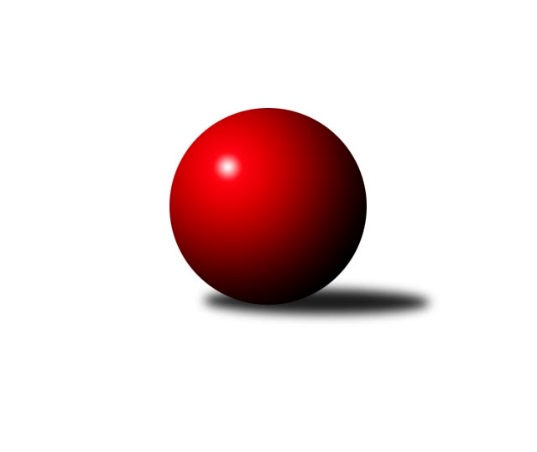 Č.8Ročník 2018/2019	28.4.2024 Krajský přebor KV 2018/2019Statistika 8. kolaTabulka družstev:		družstvo	záp	výh	rem	proh	skore	sety	průměr	body	plné	dorážka	chyby	1.	Slovan K.Vary B	8	8	0	0	92 : 36 	(52.5 : 37.5)	2498	16	1753	745	53.8	2.	TJ Lomnice D	8	4	1	3	72 : 56 	(40.5 : 35.5)	2449	9	1720	729	47.5	3.	Kuželky Aš B	7	4	1	2	63 : 49 	(41.5 : 38.5)	2503	9	1752	750	47.1	4.	TJ Šabina	7	4	1	2	61 : 51 	(38.5 : 35.5)	2454	9	1718	736	39.6	5.	Sokol Teplá	7	4	0	3	61 : 51 	(38.5 : 35.5)	2436	8	1717	719	45.1	6.	SKK K.Vary B	7	4	0	3	59 : 53 	(27.5 : 32.5)	2489	8	1746	743	42.7	7.	Loko Cheb C	7	4	0	3	57 : 55 	(41.0 : 43.0)	2395	8	1716	678	48.7	8.	TJ Jáchymov B	7	2	0	5	48 : 64 	(25.5 : 32.5)	2383	4	1689	694	51.3	9.	Slavia K.Vary	7	1	1	5	50 : 62 	(44.5 : 39.5)	2401	3	1684	718	44	10.	TJ Lomnice C	7	1	1	5	37 : 75 	(25.5 : 40.5)	2430	3	1719	710	43.7	11.	Kuželky Aš C	8	1	1	6	40 : 88 	(34.5 : 39.5)	2406	3	1705	702	51.5Tabulka doma:		družstvo	záp	výh	rem	proh	skore	sety	průměr	body	maximum	minimum	1.	Slovan K.Vary B	5	5	0	0	58 : 22 	(35.5 : 24.5)	2558	10	2630	2493	2.	Loko Cheb C	5	4	0	1	53 : 27 	(34.5 : 25.5)	2481	8	2535	2445	3.	Sokol Teplá	3	3	0	0	38 : 10 	(25.5 : 10.5)	2498	6	2515	2481	4.	TJ Šabina	3	3	0	0	33 : 15 	(21.0 : 15.0)	2411	6	2479	2351	5.	SKK K.Vary B	4	3	0	1	38 : 26 	(13.5 : 12.5)	2535	6	2561	2506	6.	TJ Lomnice D	4	2	1	1	38 : 26 	(16.5 : 11.5)	2441	5	2483	2416	7.	Slavia K.Vary	4	1	1	2	32 : 32 	(25.5 : 22.5)	2472	3	2578	2395	8.	Kuželky Aš B	1	1	0	0	14 : 2 	(8.0 : 4.0)	2579	2	2579	2579	9.	TJ Lomnice C	4	1	0	3	25 : 39 	(23.5 : 24.5)	2376	2	2462	2229	10.	TJ Jáchymov B	5	1	0	4	30 : 50 	(14.0 : 20.0)	2380	2	2413	2351	11.	Kuželky Aš C	2	0	1	1	12 : 20 	(10.0 : 12.0)	2458	1	2480	2435Tabulka venku:		družstvo	záp	výh	rem	proh	skore	sety	průměr	body	maximum	minimum	1.	Kuželky Aš B	6	3	1	2	49 : 47 	(33.5 : 34.5)	2484	7	2535	2449	2.	Slovan K.Vary B	3	3	0	0	34 : 14 	(17.0 : 13.0)	2485	6	2512	2432	3.	TJ Lomnice D	4	2	0	2	34 : 30 	(24.0 : 24.0)	2452	4	2574	2403	4.	TJ Šabina	4	1	1	2	28 : 36 	(17.5 : 20.5)	2464	3	2496	2406	5.	TJ Jáchymov B	2	1	0	1	18 : 14 	(11.5 : 12.5)	2385	2	2448	2321	6.	SKK K.Vary B	3	1	0	2	21 : 27 	(14.0 : 20.0)	2488	2	2548	2385	7.	Sokol Teplá	4	1	0	3	23 : 41 	(13.0 : 25.0)	2420	2	2463	2319	8.	Kuželky Aš C	6	1	0	5	28 : 68 	(24.5 : 27.5)	2396	2	2532	2299	9.	TJ Lomnice C	3	0	1	2	12 : 36 	(2.0 : 16.0)	2458	1	2469	2447	10.	Slavia K.Vary	3	0	0	3	18 : 30 	(19.0 : 17.0)	2378	0	2502	2259	11.	Loko Cheb C	2	0	0	2	4 : 28 	(6.5 : 17.5)	2352	0	2428	2275Tabulka podzimní části:		družstvo	záp	výh	rem	proh	skore	sety	průměr	body	doma	venku	1.	Slovan K.Vary B	8	8	0	0	92 : 36 	(52.5 : 37.5)	2498	16 	5 	0 	0 	3 	0 	0	2.	TJ Lomnice D	8	4	1	3	72 : 56 	(40.5 : 35.5)	2449	9 	2 	1 	1 	2 	0 	2	3.	Kuželky Aš B	7	4	1	2	63 : 49 	(41.5 : 38.5)	2503	9 	1 	0 	0 	3 	1 	2	4.	TJ Šabina	7	4	1	2	61 : 51 	(38.5 : 35.5)	2454	9 	3 	0 	0 	1 	1 	2	5.	Sokol Teplá	7	4	0	3	61 : 51 	(38.5 : 35.5)	2436	8 	3 	0 	0 	1 	0 	3	6.	SKK K.Vary B	7	4	0	3	59 : 53 	(27.5 : 32.5)	2489	8 	3 	0 	1 	1 	0 	2	7.	Loko Cheb C	7	4	0	3	57 : 55 	(41.0 : 43.0)	2395	8 	4 	0 	1 	0 	0 	2	8.	TJ Jáchymov B	7	2	0	5	48 : 64 	(25.5 : 32.5)	2383	4 	1 	0 	4 	1 	0 	1	9.	Slavia K.Vary	7	1	1	5	50 : 62 	(44.5 : 39.5)	2401	3 	1 	1 	2 	0 	0 	3	10.	TJ Lomnice C	7	1	1	5	37 : 75 	(25.5 : 40.5)	2430	3 	1 	0 	3 	0 	1 	2	11.	Kuželky Aš C	8	1	1	6	40 : 88 	(34.5 : 39.5)	2406	3 	0 	1 	1 	1 	0 	5Tabulka jarní části:		družstvo	záp	výh	rem	proh	skore	sety	průměr	body	doma	venku	1.	TJ Jáchymov B	0	0	0	0	0 : 0 	(0.0 : 0.0)	0	0 	0 	0 	0 	0 	0 	0 	2.	Loko Cheb C	0	0	0	0	0 : 0 	(0.0 : 0.0)	0	0 	0 	0 	0 	0 	0 	0 	3.	Kuželky Aš C	0	0	0	0	0 : 0 	(0.0 : 0.0)	0	0 	0 	0 	0 	0 	0 	0 	4.	Slavia K.Vary	0	0	0	0	0 : 0 	(0.0 : 0.0)	0	0 	0 	0 	0 	0 	0 	0 	5.	TJ Šabina	0	0	0	0	0 : 0 	(0.0 : 0.0)	0	0 	0 	0 	0 	0 	0 	0 	6.	TJ Lomnice D	0	0	0	0	0 : 0 	(0.0 : 0.0)	0	0 	0 	0 	0 	0 	0 	0 	7.	SKK K.Vary B	0	0	0	0	0 : 0 	(0.0 : 0.0)	0	0 	0 	0 	0 	0 	0 	0 	8.	TJ Lomnice C	0	0	0	0	0 : 0 	(0.0 : 0.0)	0	0 	0 	0 	0 	0 	0 	0 	9.	Kuželky Aš B	0	0	0	0	0 : 0 	(0.0 : 0.0)	0	0 	0 	0 	0 	0 	0 	0 	10.	Slovan K.Vary B	0	0	0	0	0 : 0 	(0.0 : 0.0)	0	0 	0 	0 	0 	0 	0 	0 	11.	Sokol Teplá	0	0	0	0	0 : 0 	(0.0 : 0.0)	0	0 	0 	0 	0 	0 	0 	0 Zisk bodů pro družstvo:		jméno hráče	družstvo	body	zápasy	v %	dílčí body	sety	v %	1.	Martin Mojžíš 	Slavia K.Vary 	14	/	7	(100%)		/		(%)	2.	Bohumil Vyleťal 	Loko Cheb C 	12	/	7	(86%)		/		(%)	3.	Radek Cimbala 	Slavia K.Vary 	12	/	7	(86%)		/		(%)	4.	Albert Kupčík 	TJ Lomnice D 	12	/	7	(86%)		/		(%)	5.	Daniela Stašová 	Slovan K.Vary B 	12	/	8	(75%)		/		(%)	6.	Johannes Luster 	Slovan K.Vary B 	12	/	8	(75%)		/		(%)	7.	František Průša 	Slovan K.Vary B 	12	/	8	(75%)		/		(%)	8.	Jaroslav Solín 	Kuželky Aš B 	10	/	7	(71%)		/		(%)	9.	Tomáš Seidl 	TJ Šabina  	10	/	7	(71%)		/		(%)	10.	Jana Hamrová 	Loko Cheb C 	10	/	7	(71%)		/		(%)	11.	Dagmar Jedličková 	Kuželky Aš B 	10	/	7	(71%)		/		(%)	12.	Stanislav Pelc 	TJ Jáchymov B 	10	/	7	(71%)		/		(%)	13.	Václav Čechura 	SKK K.Vary B  	10	/	7	(71%)		/		(%)	14.	Václav Mašek 	Kuželky Aš C 	10	/	8	(63%)		/		(%)	15.	Zdeněk Chvátal 	TJ Lomnice C 	8	/	5	(80%)		/		(%)	16.	Miroslav Pešťák 	Sokol Teplá 	8	/	5	(80%)		/		(%)	17.	Miroslav Handšuh 	Slovan K.Vary B 	8	/	6	(67%)		/		(%)	18.	Miroslava Boková 	Sokol Teplá 	8	/	6	(67%)		/		(%)	19.	Lubomír Hromada 	TJ Lomnice D 	8	/	6	(67%)		/		(%)	20.	Miroslava Poláčková 	Sokol Teplá 	8	/	6	(67%)		/		(%)	21.	Vladimír Černohous 	Slavia K.Vary 	8	/	7	(57%)		/		(%)	22.	Jiří Flejšar 	TJ Lomnice D 	8	/	7	(57%)		/		(%)	23.	Martina Pospíšilová 	Kuželky Aš B 	8	/	7	(57%)		/		(%)	24.	Eduard Seidl 	TJ Šabina  	8	/	7	(57%)		/		(%)	25.	František Seidl 	TJ Šabina  	8	/	7	(57%)		/		(%)	26.	Vladimír Maxa 	TJ Jáchymov B 	8	/	7	(57%)		/		(%)	27.	Jiří Šeda 	TJ Jáchymov B 	8	/	7	(57%)		/		(%)	28.	Petr Lidmila 	TJ Lomnice D 	8	/	8	(50%)		/		(%)	29.	Vladimír Lukeš 	TJ Jáchymov B 	6	/	3	(100%)		/		(%)	30.	Ivan Žaloudík 	SKK K.Vary B  	6	/	3	(100%)		/		(%)	31.	Ludvík Maňák 	TJ Lomnice C 	6	/	4	(75%)		/		(%)	32.	Petr Janda 	TJ Lomnice D 	6	/	4	(75%)		/		(%)	33.	Martina Sobotková 	SKK K.Vary B  	6	/	6	(50%)		/		(%)	34.	Vítězslav Vodehnal 	SKK K.Vary B  	6	/	6	(50%)		/		(%)	35.	Vladislav Urban 	Kuželky Aš B 	6	/	6	(50%)		/		(%)	36.	Václav Zeman 	SKK K.Vary B  	6	/	7	(43%)		/		(%)	37.	Růžena Kovačíková 	TJ Lomnice D 	6	/	7	(43%)		/		(%)	38.	Jaromír Černý 	TJ Šabina  	6	/	7	(43%)		/		(%)	39.	Ondřej Černohous 	Slavia K.Vary 	6	/	7	(43%)		/		(%)	40.	Václav Veselý 	Kuželky Aš B 	6	/	7	(43%)		/		(%)	41.	Eva Nováčková 	Loko Cheb C 	6	/	7	(43%)		/		(%)	42.	Václav Střeska 	Kuželky Aš C 	6	/	8	(38%)		/		(%)	43.	Luděk Kratochvíl 	Kuželky Aš C 	6	/	8	(38%)		/		(%)	44.	Vladimír Míšanek 	Kuželky Aš B 	5	/	3	(83%)		/		(%)	45.	Jiří Velek 	Sokol Teplá 	5	/	5	(50%)		/		(%)	46.	Bronislava Hánělová 	SKK K.Vary B  	5	/	6	(42%)		/		(%)	47.	Miroslav Budil 	Loko Cheb C 	4	/	2	(100%)		/		(%)	48.	Marcel Toužimský 	Slovan K.Vary B 	4	/	2	(100%)		/		(%)	49.	Petr Beseda 	Slovan K.Vary B 	4	/	3	(67%)		/		(%)	50.	Pavel Kučera 	TJ Šabina  	4	/	4	(50%)		/		(%)	51.	František Repčík 	Kuželky Aš C 	4	/	5	(40%)		/		(%)	52.	Jitka Bečková 	TJ Lomnice C 	4	/	5	(40%)		/		(%)	53.	Jiří Gabriško 	SKK K.Vary B  	4	/	5	(40%)		/		(%)	54.	Tomáš Beck ml.	Slovan K.Vary B 	4	/	6	(33%)		/		(%)	55.	Zdeňka Zmeškalová 	Slovan K.Vary B 	4	/	6	(33%)		/		(%)	56.	Pavel Přerost 	TJ Lomnice C 	4	/	6	(33%)		/		(%)	57.	Vlastimil Čegan 	TJ Jáchymov B 	4	/	6	(33%)		/		(%)	58.	Monika Maněnová 	TJ Lomnice D 	4	/	7	(29%)		/		(%)	59.	Václav Vieweg 	Kuželky Aš C 	4	/	7	(29%)		/		(%)	60.	Ota Laudát 	Kuželky Aš C 	4	/	7	(29%)		/		(%)	61.	Gerhard Brandl 	TJ Šabina  	3	/	5	(30%)		/		(%)	62.	Tomáš Hervert 	TJ Lomnice C 	3	/	6	(25%)		/		(%)	63.	Andrea Ječmenová 	TJ Lomnice C 	2	/	1	(100%)		/		(%)	64.	Adolf Klepáček 	Loko Cheb C 	2	/	1	(100%)		/		(%)	65.	Jaromír Valenta 	Sokol Teplá 	2	/	2	(50%)		/		(%)	66.	Radek Cholopov 	TJ Lomnice C 	2	/	2	(50%)		/		(%)	67.	Libuše Korbelová 	TJ Lomnice C 	2	/	2	(50%)		/		(%)	68.	Pavel Schubert 	Loko Cheb C 	2	/	2	(50%)		/		(%)	69.	Jan Mandák 	Sokol Teplá 	2	/	3	(33%)		/		(%)	70.	Jitka Laudátová 	Kuželky Aš C 	2	/	3	(33%)		/		(%)	71.	Soňa Šimáčková 	TJ Lomnice C 	2	/	3	(33%)		/		(%)	72.	Jiří Beneš ml.	TJ Šabina  	2	/	4	(25%)		/		(%)	73.	Štefan Mrenica 	TJ Jáchymov B 	2	/	4	(25%)		/		(%)	74.	Ladislav Martínek 	TJ Jáchymov B 	2	/	4	(25%)		/		(%)	75.	František Mazák nejml.	Kuželky Aš B 	2	/	4	(25%)		/		(%)	76.	Zdeněk Chmel 	Slavia K.Vary 	2	/	5	(20%)		/		(%)	77.	Pavel Pokorný 	Loko Cheb C 	2	/	5	(20%)		/		(%)	78.	Petr Málek 	Loko Cheb C 	2	/	5	(20%)		/		(%)	79.	Zdeněk Pavlík 	Slavia K.Vary 	0	/	1	(0%)		/		(%)	80.	Michaela Čejková 	Slovan K.Vary B 	0	/	1	(0%)		/		(%)	81.	Ivan Rambousek 	Loko Cheb C 	0	/	1	(0%)		/		(%)	82.	Václav Strnad 	Loko Cheb C 	0	/	1	(0%)		/		(%)	83.	Blanka Pešková 	SKK K.Vary B  	0	/	1	(0%)		/		(%)	84.	Jan Adam 	Loko Cheb C 	0	/	1	(0%)		/		(%)	85.	Silva Čedíková 	TJ Lomnice C 	0	/	1	(0%)		/		(%)	86.	Josef Zvěřina 	TJ Lomnice D 	0	/	1	(0%)		/		(%)	87.	Libor Kupka 	SKK K.Vary B  	0	/	1	(0%)		/		(%)	88.	Daniel Hussar 	Loko Cheb C 	0	/	1	(0%)		/		(%)	89.	Patricia Bláhová 	TJ Šabina  	0	/	1	(0%)		/		(%)	90.	František Živný 	TJ Jáchymov B 	0	/	1	(0%)		/		(%)	91.	Václav Buďka 	Kuželky Aš C 	0	/	1	(0%)		/		(%)	92.	Jaroslav Bendák 	TJ Lomnice C 	0	/	2	(0%)		/		(%)	93.	Štěpán Pilnáček 	Slavia K.Vary 	0	/	2	(0%)		/		(%)	94.	Martin Bezouška 	TJ Jáchymov B 	0	/	2	(0%)		/		(%)	95.	Jana Lukášková 	Sokol Teplá 	0	/	4	(0%)		/		(%)	96.	Rostislav Milota 	Sokol Teplá 	0	/	4	(0%)		/		(%)	97.	Štefan Cimbala 	Slavia K.Vary 	0	/	6	(0%)		/		(%)Průměry na kuželnách:		kuželna	průměr	plné	dorážka	chyby	výkon na hráče	1.	Karlovy Vary, 1-4	2504	1748	756	49.3	(417.5)	2.	Kuželky Aš, 1-4	2498	1735	763	43.3	(416.4)	3.	Sokol Teplá, 1-4	2479	1739	740	44.8	(413.3)	4.	Lokomotiva Cheb, 1-2	2450	1734	716	44.2	(408.5)	5.	Lomnice, 1-4	2407	1703	703	53.4	(401.2)	6.	Jáchymov, 1-2	2399	1694	705	46.1	(400.0)	7.	TJ Šabina, 1-2	2375	1670	704	46.7	(395.9)Nejlepší výkony na kuželnách:Karlovy Vary, 1-4Slovan K.Vary B	2630	8. kolo	Petr Beseda 	Slovan K.Vary B	475	8. koloSlavia K.Vary	2578	3. kolo	Václav Čechura 	SKK K.Vary B 	471	7. koloSlovan K.Vary B	2577	6. kolo	Martin Mojžíš 	Slavia K.Vary	466	3. koloTJ Lomnice D	2574	7. kolo	František Průša 	Slovan K.Vary B	463	6. koloSKK K.Vary B 	2561	1. kolo	Pavel Kučera 	TJ Šabina 	462	4. koloSlovan K.Vary B	2559	3. kolo	Radek Cimbala 	Slavia K.Vary	460	3. koloSKK K.Vary B 	2536	2. kolo	Vítězslav Vodehnal 	SKK K.Vary B 	460	5. koloKuželky Aš B	2535	8. kolo	Václav Zeman 	SKK K.Vary B 	459	1. koloSKK K.Vary B 	2535	7. kolo	Jaroslav Solín 	Kuželky Aš B	456	2. koloKuželky Aš C	2532	7. kolo	Martin Mojžíš 	Slavia K.Vary	455	1. koloKuželky Aš, 1-4Kuželky Aš B	2579	7. kolo	Ivan Žaloudík 	SKK K.Vary B 	473	8. koloSKK K.Vary B 	2548	8. kolo	Martina Pospíšilová 	Kuželky Aš B	450	7. koloTJ Šabina 	2496	6. kolo	Miroslava Boková 	Sokol Teplá	445	7. koloKuželky Aš C	2480	6. kolo	Jaroslav Solín 	Kuželky Aš B	442	7. koloSokol Teplá	2454	7. kolo	Vladislav Urban 	Kuželky Aš B	440	7. koloKuželky Aš C	2435	8. kolo	Luděk Kratochvíl 	Kuželky Aš C	440	6. kolo		. kolo	Václav Střeska 	Kuželky Aš C	439	6. kolo		. kolo	Václav Mašek 	Kuželky Aš C	438	6. kolo		. kolo	Vítězslav Vodehnal 	SKK K.Vary B 	438	8. kolo		. kolo	Dagmar Jedličková 	Kuželky Aš B	437	7. koloSokol Teplá, 1-4Sokol Teplá	2515	4. kolo	Radek Cimbala 	Slavia K.Vary	469	4. koloSlavia K.Vary	2502	4. kolo	Jiří Velek 	Sokol Teplá	453	4. koloSokol Teplá	2481	2. kolo	Miroslava Boková 	Sokol Teplá	438	2. koloKuželky Aš C	2421	2. kolo	Jaromír Valenta 	Sokol Teplá	433	2. koloSokol Teplá	12	6. kolo	Miroslav Pešťák 	Sokol Teplá	433	2. koloTJ Lomnice C	0	6. kolo	Martin Mojžíš 	Slavia K.Vary	430	4. kolo		. kolo	Miroslava Poláčková 	Sokol Teplá	429	4. kolo		. kolo	Miroslava Boková 	Sokol Teplá	427	4. kolo		. kolo	Miroslav Pešťák 	Sokol Teplá	420	4. kolo		. kolo	Václav Mašek 	Kuželky Aš C	420	2. koloLokomotiva Cheb, 1-2Loko Cheb C	2535	8. kolo	Miroslav Budil 	Loko Cheb C	476	8. koloKuželky Aš B	2512	6. kolo	Miroslav Budil 	Loko Cheb C	469	2. koloLoko Cheb C	2486	4. kolo	Jaroslav Solín 	Kuželky Aš B	461	6. koloLoko Cheb C	2482	2. kolo	Vladimír Maxa 	TJ Jáchymov B	453	8. koloLoko Cheb C	2456	1. kolo	Jana Hamrová 	Loko Cheb C	450	1. koloTJ Jáchymov B	2448	8. kolo	Martina Pospíšilová 	Kuželky Aš B	445	6. koloLoko Cheb C	2445	6. kolo	Bohumil Vyleťal 	Loko Cheb C	442	4. koloTJ Šabina 	2406	2. kolo	Bohumil Vyleťal 	Loko Cheb C	438	8. koloSKK K.Vary B 	2385	4. kolo	Eva Nováčková 	Loko Cheb C	437	6. koloKuželky Aš C	2353	1. kolo	Bohumil Vyleťal 	Loko Cheb C	437	1. koloLomnice, 1-4Slovan K.Vary B	2511	7. kolo	Jiří Flejšar 	TJ Lomnice D	459	8. koloTJ Lomnice D	2483	4. kolo	Zdeněk Chvátal 	TJ Lomnice C	458	3. koloTJ Lomnice C	2462	7. kolo	Miroslav Pešťák 	Sokol Teplá	458	1. koloKuželky Aš B	2458	3. kolo	Jaroslav Solín 	Kuželky Aš B	457	3. koloTJ Lomnice C	2447	8. kolo	Johannes Luster 	Slovan K.Vary B	440	7. koloTJ Lomnice D	2447	8. kolo	Zdeněk Chvátal 	TJ Lomnice C	440	5. koloSokol Teplá	2445	1. kolo	Jiří Flejšar 	TJ Lomnice D	437	4. koloTJ Lomnice C	2433	3. kolo	Pavel Přerost 	TJ Lomnice C	437	3. koloKuželky Aš C	2421	4. kolo	Ludvík Maňák 	TJ Lomnice C	436	5. koloTJ Lomnice D	2418	1. kolo	Zdeněk Chvátal 	TJ Lomnice C	435	8. koloJáchymov, 1-2Kuželky Aš B	2477	4. kolo	František Průša 	Slovan K.Vary B	446	1. koloTJ Šabina 	2461	7. kolo	Tomáš Seidl 	TJ Šabina 	445	7. koloSlovan K.Vary B	2432	1. kolo	Vladimír Lukeš 	TJ Jáchymov B	444	3. koloTJ Lomnice D	2426	3. kolo	Stanislav Pelc 	TJ Jáchymov B	439	1. koloTJ Jáchymov B	2413	3. kolo	Martina Pospíšilová 	Kuželky Aš B	437	4. koloTJ Jáchymov B	2402	4. kolo	Vladimír Maxa 	TJ Jáchymov B	436	4. koloTJ Jáchymov B	2375	1. kolo	Eduard Seidl 	TJ Šabina 	434	7. koloTJ Jáchymov B	2361	5. kolo	Dagmar Jedličková 	Kuželky Aš B	424	4. koloTJ Jáchymov B	2351	7. kolo	Štefan Mrenica 	TJ Jáchymov B	421	5. koloKuželky Aš C	2299	5. kolo	Albert Kupčík 	TJ Lomnice D	419	3. koloTJ Šabina, 1-2TJ Šabina 	2479	5. kolo	Miroslav Pešťák 	Sokol Teplá	439	3. koloTJ Lomnice D	2442	5. kolo	Tomáš Seidl 	TJ Šabina 	432	5. koloTJ Šabina 	2402	3. kolo	Tomáš Seidl 	TJ Šabina 	430	3. koloTJ Šabina 	2351	8. kolo	Petr Lidmila 	TJ Lomnice D	426	5. koloSokol Teplá	2319	3. kolo	František Seidl 	TJ Šabina 	419	5. koloSlavia K.Vary	2259	8. kolo	Miroslava Boková 	Sokol Teplá	419	3. kolo		. kolo	Monika Maněnová 	TJ Lomnice D	416	5. kolo		. kolo	Jaromír Černý 	TJ Šabina 	415	8. kolo		. kolo	Eduard Seidl 	TJ Šabina 	414	5. kolo		. kolo	Jiří Beneš ml.	TJ Šabina 	413	5. koloČetnost výsledků:	8.0 : 8.0	3x	6.0 : 10.0	4x	5.0 : 11.0	1x	4.0 : 12.0	7x	2.0 : 14.0	1x	16.0 : 0.0	1x	14.0 : 2.0	5x	13.0 : 3.0	1x	12.0 : 4.0	9x	11.0 : 5.0	1x	10.0 : 6.0	7x